PŘÍLOHA 1: Obrázky k hádance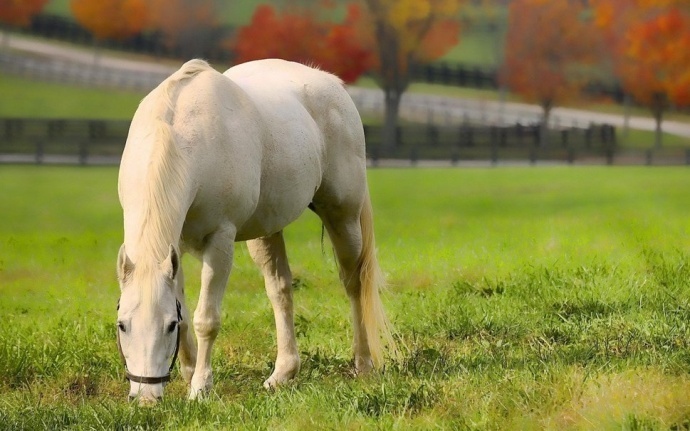 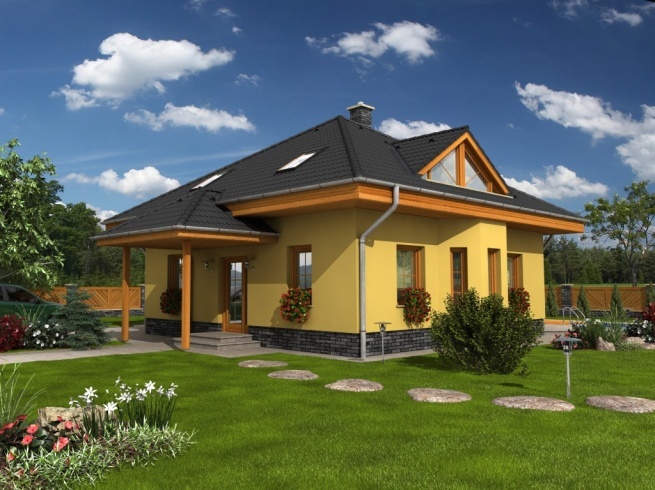 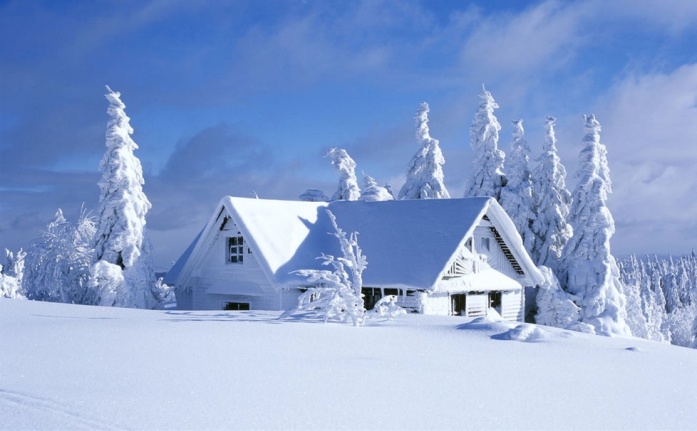 PŘÍLOHA 2: k pohybové činnostiJÁJÁJÁJÁTYTYTYTYTOTOTOTOTENTENTENTENKDOKDOKDOKDONÁMNÁMNÁMNÁM